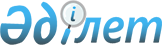 Қызылорда облысы Қармақшы аудандық мәслихатының 2023 жылғы 25 желтоқсандағы № 113 "2024-2026 жылдарға арналған Ақтөбе ауылдық округінің бюджеті туралы" шешіміне өзгерістер мен толықтырулар енгізу туралыҚызылорда облысы Қармақшы аудандық мәслихатының 2024 жылғы 27 наурыздағы № 141 шешімі
      Қызылорда облысы Қармақшы аудандық мәслихаты ШЕШІМ ҚАБЫЛДАДЫ:
      1. Қызылорда облысы Қармақшы аудандық мәслихатының 2023 жылғы 25 желтоқсандағы № 113 "2024-2026 жылдарға арналған Ақтөбе ауылдық округінің бюджеті туралы" шешіміне мынадай өзгерістер мен толықтырулар енгізілсін:
      1-тармақ жаңа редакцияда жазылсын:
      "1. 2024-2026 жылдарға арналған Ақтөбе ауылдық округінің бюджеті тиісінше 1, 2 және 3-қосымшаларға сәйкес, оның ішінде 2024 жылға мынадай көлемдерде бекітілсін:
      1) кірістер – 84 370 мың теңге, оның ішінде:
      салықтық түсімдер – 9 088 мың теңге;
      салықтық емес түсімдер – 270 мың теңге;
      негізгі капиталды сатудан түсетін түсімдер – 0;
      трансферттер түсімдері – 75 012 мың теңге;
      2) шығындар – 84 818,9 мың теңге;
      3) таза бюджеттік кредиттеу – 0;
      бюджеттік кредиттер - 0;
      бюджеттік кредиттерді өтеу - 0;
      4) қаржы активтерімен операциялар бойынша сальдо – 0;
      қаржы активтерін сатып алу - 0;
      мемлекеттің қаржы активтерін сатудан түсетін түсімдер – 0;
      5) бюджет тапшылығы (профициті) – -448,9 мың теңге;
      6) бюджет тапшылығын қаржыландыру (профицитін пайдалану) – 448,9 мың теңге;
      қарыздар түсімі – 0;
      қарыздарды өтеу - 0;
      бюджет қаражаттарының пайдаланылатын қалдықтары – 448,9 мың теңге";
      келесі мазмұндағы 3-1, 3-2 тармақтармен толықтырылсын:
      "3-1. 2023 жылы облыстық бюджеттен бөлінген мақсатты трансферттердің пайдаланылмаған (толық пайдаланылмаған) 0,1 мың теңгені аудандық бюджетке қайтару ескерілсін.
      3-2. 2024 жылға арналған Ақтөбе ауылдық округінің бюджетінде республикалық бюджет есебінен қаралған нысаналы трансферттер 5-қосымшасына сәйкес бекітілсін.";
      көрсетілген шешімнің 1, 4-қосымшалары осы шешімнің 1, 2-қосымшаларына сәйкес жаңа редакцияда жазылсын;
      көрсетілген шешім осы шешімнің 3-қосымшасына сәйкес 5-қосымшамен толықтырылсын.
      2. Осы шешім 2024 жылғы 1 қаңтардан бастап қолданысқа енгізіледі. 2024 жылға арналған Ақтөбе ауылдық округінің бюджеті 2024 жылға арналған Ақтөбе ауылдық округінің бюджетінде аудандық бюджет есебінен қаралған нысаналы трансферттер 2024 жылға арналған Ақтөбе ауылдық округінің бюджетінде республикалық бюджет есебінен қаралған нысаналы трансферттер
					© 2012. Қазақстан Республикасы Әділет министрлігінің «Қазақстан Республикасының Заңнама және құқықтық ақпарат институты» ШЖҚ РМК
				
      Қармақшы аудандық мәслихатының төрағасы:

Ә.Қошалақов
Қызылорда облысы Қармақшы
аудандық мәслихатының
2024 жылғы "27" наурыздағы
№ 141 шешіміне 1-қосымшаҚызылорда облысы Қармақшы
аудандық мәслихатының
2023 жылғы "25" желтоқсандағы
№ 113 шешіміне 1-қосымша
Санаты
Санаты
Санаты
Санаты
Санаты
Сомасы, мың теңге
Сыныбы
Сыныбы
Сыныбы
Сыныбы
Сомасы, мың теңге
Кіші сыныбы
Кіші сыныбы
Кіші сыныбы
Сомасы, мың теңге
Атауы
Атауы
Сомасы, мың теңге
1. Кірістер
1. Кірістер
84370
1
Салықтық түсімдер
Салықтық түсімдер
9088
01
Табыс салығы
Табыс салығы
4890
2
Жеке табыс салығы
Жеке табыс салығы
4890
04
Меншiкке салынатын салықтар
Меншiкке салынатын салықтар
4100
1
Мүлiкке салынатын салықтар 
Мүлiкке салынатын салықтар 
120
3
Жер салығы 
Жер салығы 
1350
4
Көлiк құралдарына салынатын салық 
Көлiк құралдарына салынатын салық 
2630
05
Тауарларға, жұмыстарға және қызметтерге салынатын ішкі салықтар
Тауарларға, жұмыстарға және қызметтерге салынатын ішкі салықтар
98
3
Жер учаскелерін пайдаланғаны үшін төлем
Жер учаскелерін пайдаланғаны үшін төлем
98
2
Салықтық емес түсiмдер
Салықтық емес түсiмдер
270
01
Мемлекеттік меншіктен түсетін кірістер
Мемлекеттік меншіктен түсетін кірістер
270
5
Мемлекет меншігіндегі мүлікті жалға беруден түсетін кірістер
Мемлекет меншігіндегі мүлікті жалға беруден түсетін кірістер
270
3
Негізгі капиталды сатудан түсетін түсімдер
Негізгі капиталды сатудан түсетін түсімдер
0
4
Трансферттердің түсімдері
Трансферттердің түсімдері
75012
02
Мемлекеттiк басқарудың жоғары тұрған органдарынан түсетiн трансферттер
Мемлекеттiк басқарудың жоғары тұрған органдарынан түсетiн трансферттер
75012
3
Аудандардың (облыстық маңызы бар қаланың) бюджетінен трансферттер
Аудандардың (облыстық маңызы бар қаланың) бюджетінен трансферттер
75012
Функционалдық топ
Функционалдық топ
Функционалдық топ
Функционалдық топ
Функционалдық топ
Сомасы, мың теңге
Функционалдық кіші топ
Функционалдық кіші топ
Функционалдық кіші топ
Функционалдық кіші топ
Сомасы, мың теңге
Бюджеттік бағдарламалардың әкімшісі
Бюджеттік бағдарламалардың әкімшісі
Бюджеттік бағдарламалардың әкімшісі
Сомасы, мың теңге
Бағдарлама
Бағдарлама
Сомасы, мың теңге
Атауы
Сомасы, мың теңге
2. Шығындар
84818,9
01
Жалпы сипаттағы мемлекеттiк қызметтер
42681
1
Мемлекеттiк басқарудың жалпы функцияларын орындайтын өкiлдi, атқарушы және басқа органдар
42681
124
Аудандық маңызы бар қала, ауыл, кент, ауылдық округ әкімінің аппараты
42681
001
Аудандық маңызы бар қала, ауыл, кент, ауылдық округ әкімінің қызметін қамтамасыз ету жөніндегі қызметтер
42681
07
Тұрғын үй-коммуналдық шаруашылық
5454,8
3
Елді-мекендерді көркейту
5454,8
124
Аудандық маңызы бар қала, ауыл, кент, ауылдық округ әкімінің аппараты
5454,8
008
Елді мекендердегі көшелерді жарықтандыру
2532
009
Елді мекендердің санитариясын қамтамасыз ету
586
011
Елді мекендерді абаттандыру мен көгалдандыру
2336,8
08
Мәдениет, спорт, туризм және ақпараттық кеңістiк
34358
1
Мәдениет саласындағы қызмет
34358
124
Аудандықмаңызы бар қала, ауыл, кент, ауылдық округ әкімінің аппараты
34358
006
Жергілікті деңгейде мәдени-демалыс жұмысын қолдау
34358
12
Көлік және коммуникация
2325
1
Автомобиль көлігі
2325
124
Аудандық маңызы бар қала, ауыл, кент, ауылдық округ әкімінің аппараты
2325
013
Аудандық маңызы бар қалаларда, ауылдарда, кенттерде, ауылдық округтерде автомобиль жолдарының жұмыс істеуін қамтамасыз ету
2325
15
Трансферттер
0,1
1
Трансферттер
0,1
124
Аудандық маңызы бар қала, ауыл, кент, ауылдық округ әкімінің аппараты
0,1
048
Пайдаланылмаған (толық пайдалнылмаған) нысаналы трансферттер қайтару
0,1
3. Таза бюджеттік кредит беру
0
Бюджеттік кредиттер
0
Бюджеттік кредиттерді өтеу
0
4. Қаржы активтері мен жасалатын операциялар бойынша сальдо
0
Қаржы активтерін сатып алу
0
Мемлекеттің қаржы активтерін сатудан түсетін түсімдер
0
5. Бюджет тапшылығы (профициті)
-448,9
6. Бюджет тапшылығын қаржыландыру (профицитті пайдалану)
448,9
8
Бюджет қаражаттарының пайдаланылатын қалдықтары
448,9
01
Бюджет қаражаты қалдықтары
448,9
1
Бюджет қаражатының бос қалдықтары
448,9Қызылорда облысы Қармақшы
аудандық мәслихатының
2024 жылғы "27" наурыздағы
№ 141 шешіміне 2-қосымшаҚызылорда облысы Қармақшы
аудандық мәслихатының
2023 жылғы "25" желтоқсандағы
№ 113 шешіміне 4-қосымша
№
Атауы
Сомасы, мың теңге
Ағымдағы нысаналы трансферттер:
2 625,0
1
Ақтөбе ауылының көшелеріне жол белгілерін орнатуға
2 325,0
2
Ақтөбе ауылдық округінің клубына "АДАЛ АДАМ" МӘДЕНИ ТӘРБИЕ ОРТАЛЫҒЫ" атты көлемді жарықтандырылған әріптермен маңдайша дайындау жұмыстарына
300,0Қызылорда облысы Қармақшы
аудандық мәслихатының
2024 жылғы "27" наурыздағы
№ 141 шешіміне 3-қосымшаҚызылорда облысы Қармақшы
аудандық мәслихатының
2023 жылғы "25" желтоқсандағы
№ 113 шешіміне 5-қосымша
№
Атауы
Сомасы, мың теңге
Ағымдағы нысаналы трансферттер:
160,0
1
Мемлекеттік бюджет қаражаты есебінен ұсталатын азаматтық қызметшілердің жекелеген санаттарының, ұйымдар жұмыскерлерінің, қазыналық кәсіпорындар жұмыскерлерінің жалақысын арттыруға
160,0
оның ішінде:
Ақтөбе ауылдық округі әкімінің аппаратына
78,0
Ақтөбе ауылдық округінің клубына
82,0